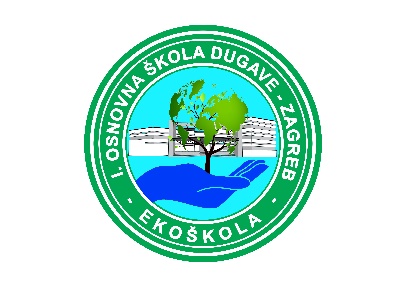 I.osnovna škola DugaveZagreb, Škoski prilaz 7KLASA: 112-01/21-02/11URBROJ: 251-170-21-03U  Zagrebu, 07. listopada 2021. Na temelju članka 10. st. 2. Pravilnika o načinu i postupku zapošljavanja u I. osnovnoj školi Dugave, Povjerenstvo za procjenu i vrednovanje kandidata objavljuje   LISTU KANDIDATA           koji ispunjavaju formalne uvjete natječaja,  čije se prijave pravodobne i potpunete se upućuju na procjenu (poziv na razgovor-intervju)  Dušica MlađanOva lista kandidata vezuje se uz natječaj objavljen dana 20. rujna 2021. godine na mrežnoj stranici i oglasnoj ploči Hrvatskog zavoda za zapošljavanje te mrežnoj stranici i oglasnoj ploči I. osnovne škole Dugave,  za radno  mjesto:učitelj/ica informatike na neodređeno nepuno radno vrijeme, 20 sati tjedno, (upražnjeni poslovi)  1 izvršitelj/ica                                                            Povjerenstvo za procjenu i vrednovanje kandidata                                                                                      ________________________________________